  AUSTRALIAN BOARD OF HIGHLAND DANCING INC. 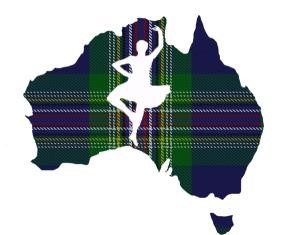 CODE OF ETHICS AS ADOPTED FOR THE ABHDI REGISTRATION SCHEME FOR TEACHERS OF REGISTERED COMPETITIVE DANCERS IN AUSTRALIA In this Code “Participant means any organisation, body, association or individual with full membership of the ABHDI; any individual who is a member of an organisation, body, or association with full membership of the ABHDI; any individual who is registered with the ABHDI; any person directly connected to a body or individual who is registered with the ABHDI. This includes Judges, Teachers, Organisers, Parents, Dancers & all parties connected with dancers.  GENERAL BEHAVIOUR  Participants will display honesty, fairness and equality of opportunity in all relationships in association with  Highland Dancing. This includes but is not limited to social network communication, e.g. Facebook.  Participants will make themselves aware of Social Media guidance provided by SOBHD. Participants will not engage in behaviour which undermines the status and esteem of Highland Dancing.  Participants will recognise the authority of judges and other officials and treat them with courtesy and respect.  Participants will treat all other participants with courtesy and respect, whether successful in competition or not.  Participants will not discriminate between other participants on the grounds of sex, ethnic background, religion or ability.  Participants will respect the competence of teachers and judges and will not engage in public criticism; nor will participants be exposed to adverse public criticism. This includes but is not limited to verbal, textual or social networking communication.  Participants will not compromise the integrity of any competition result by seeking to influence any judge s decision.  Participants will not actively persuade dancers to change teacher nor will participants seek to influence other participant s choice of teacher.  Participants are responsible to maintain trophies and return them in the same conditions as received.  Participants will dress appropriately and modestly when in public at competitions.  CHILD PROTECTION/WELL-BEING OF DANCERS  All participants will seek to ensure the health & well-being of the dancer at all times. In particular, the ABHDI recommends that the teacher will comply with the disclosure requirements as applicable in the State(s)/Region(s) in which they are teaching and will provide planned programmes of preparation and competition for dancers.  Organisers will have a child protection policy relevant to the Legislation applicable to their State, provide a safe environment, and suitable programming of events to ensure sufficient recovery time for the dancers.  TEACHERS/JUDGES  Teachers/judges must be suitably qualified and will have a responsibility to maintain their qualification and expertise. Teachers/judges must behave in a professional manner at all times and will not compromise dancers by advocating an unfair advantage.  Participants, who do not adhere to the above, will be subject to a penalty decided by the ABHDI. NAME OF SCHOOL…………………………………………………......………...……………….(Please print clearly)  HEREBY ADOPT THIS DOCUMENT ON BEHALF OF ALL TEACHERS WITHIN THIS SCHOOL.  Code of Ethics to be signed by teachers of dancers wishing to register. Each teacher must complete a separate form.  Name of Teacher (Print name) ……….……………………………………………………………………  Date……………………..  Signature…………………………………………………………………........................................................................................... Teacher addre	………………………………………………………………………………………………………………………… State …………………...................................................................…  Post Code………………….  Telephone: ................................................................................................................................................................................ Email .......................................................................................................................................................................................... 